Report of the Agenda Item1.5 Coordinator during WRC-19Name and email of the Coordinator: Noriyuki INOUE (ni-inoue@kddi.com)Report Date: 1 Nov. 2019Agenda ItemAgenda Item 1.5:  to consider the use of the frequency bands 17.7-19.7 GHz (space-to-Earth) and 27.5-29.5 GHz (Earth-to-space) by earth stations in motion communicating with geostationary space stations in the fixed-satellite service and take appropriate action, in accordance with Resolution 158 (WRC-15)Resolution 158 (WRC-15): Use of the frequency bands 17.7-19.7 GHz (space-to-Earth) and 27.5-29.5 GHz (Earth-to-space) by earth stations in motion communicating with geostationary space stations in the fixed-satellite serviceAPT Common Proposals and APT Views for WRC-19 (which has been submitted to WRC-19) APT Members support the ACP as shown here based on the input contributions and discussions during APG19-5.Topics proposed by other regional Groups or ITU Members which are not included in no. 2 aboveContributions to WRC19 is as follows,Progress of discussion during WRC-19 on the Agenda ItemItem1.5 is handled by SWG5A2 (Chairman: Mr. Mario Neri).SWG5A2 met 4 times. 4th meeting was technical session dealing with 61A5 and 75A5.Introduction of contributions have completed in the 1st meeting.SWG5A2 chairman prepared main issues(See below. 11issues identified by chairman. With ACP we would like to add one more) based compilation document and started detail discussion from 2nd meeting.In 4th meeting bilateral(with BR) is suggested to make the common understanding of the calculation among two contributions.Issues which require discussion at APT Coordination Meetings and seek guidance thereafterNote: Coordinators are encouraged to conduct informal consultation with interested APT Members on the issues/topics under no. 3 and inform the outcomes of consultation to the Coordination Meeting. Coordinators can also organize coordination meetings on the respective agenda items whenever necessary.     Doc No.AuthorContents11A5CITELCommon Proposal based on CPM Report12A5RCCCommon Proposal based on CPM Report16A5CEPTCommon Proposal based on CPM Report24A5APTCommon Proposal based on CPM Report28A5CHNProposal based on CPM Report29A5ASMGCommon Proposal based on CPM Report17IMODescription to support the establishment of appropriate conditions for ESIM46A5ATUCommon Proposal based on CPM Report47A5AUSProposal based on ACP 61A5KORComplement to 6565J, KOR, SNGProposal based on CPM Report75SMOAnalysis against 61A589A5SADCCommon Proposal based on CPM Report92A5INDProposal based on CPM Report95SMO, VUTProposal based on CPM ReportIsuue NoTitleResult(Status)CPM reference1Relationship between ESIM and the satellite network under which they operateresolves 1.1.11In this resolution envelope means envelope characteristic of satellite network and does not include envelope of coordination.resolves 1.1.12At which stage of the regulatory process of a satellite network can an ESIM operate? At which stage should the BR carry out an examination of the characteristics of ESIM with respect to those of the relative satellite network?resolves 1.1.4 and 1.1.52Chairman will propose regulatory text to start compromise.resolves 1.1.4 and 1.1.53Does the resolution need to indicate specific provisions that ESIM should comply with to protect non-GSO MSS feeder-links?resolves 1.1.73CITEL will consider whether the condition can be as guidance.resolves 1.1.74Should ESIM protect the future development of terrestrial services?resolves 1.2.2 and 1.2.34bisThe Bureau shall examine the information with respect to its conformity with the pfd limits specified in Part 2 of Annex 2 on the Earth’s surfaceNew resolves 1.2.3 by ACP  and AUS5How does the administration responsible for ESIM ensure that they operate on a non-interference non-protection basis?resolves 1.2.46Are the conditions indicated in Annex 2 sufficient to ensure the protection of terrestrial servicesresolves 1.2.57Protection of other space services (Annex 1). To which band should the off-axis e.i.r.p. limits of an ESIM apply?Provision 1a) of Annex 18Protection of other space services (Annex 1). Can the on-axis e.i.r.p. of an ESIM not meeting the limits in 1a) be increased and/or decreased proportionately?Provision 1b) of Annex 19Which are the technical, operational and regulatory conditions that would ensure that M-ESIM protect terrestrial services? Annex 210Which are the technical, operational and regulatory conditions that would ensure that A-ESIM protect terrestrial services?Annex 211Responsibilities of the administrations involved in the operation and authorisation of ESIM for the management of potential interferenceAnnex 3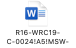 